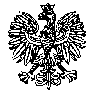 KOMENDA WOJEWÓDZKA POLICJIz siedzibą w RadomiuSEKCJA ZAMÓWIEŃ PUBLICZNYCH26-600 Radom, ul. 11 Listopada 37/59
Radom, dnia 18.05.2021 r.ZP – 542/21			  Egz. poj.WykonawcyWyjaśnienia treści 
Specyfikacji Warunków Zamówieniadotyczy postępowania o udzielenie zamówienia prowadzonego w trybie podstawowym 
na podstawie art. 275 pkt 1 ustawy z dnia 11 września 2019 r. Prawo zamówień publicznych 
(Dz. U. z 2019 r. poz. 2019 ze zm.) 
pn.: „Usługa parkowania/przechowywania pojazdów/rzeczy zabezpieczonych przez Policję i na jej koszt oraz innych pojazdów zleconych przez Policję do prowadzonych postępowań”
Numer sprawy: 11/21 ID 457050Komenda Wojewódzka Policji zs. w Radomiu jako Zamawiający rozumieniu ustawy z dnia 11 września 2019 r. Prawo zamówień publicznych (Dz. U. z 2019 r., poz. 2019 ze zm.) w odpowiedzi na zapytanie Wykonawcy, udziela następujących wyjaśnień:Pytanie:„Jeżeli nie posiadamy pełnomocników, to dokumenty jakie trzeba przesłać aby oferta postepowania 2021/BZP 00052211/01 była rozpatrzona to: - załącznik nr 1, - załącznik nr 4, - załącznik nr 5,
- załącznik nr 6. oczywiście wszystko podpisane w pdf. Czy można to wszystko wysłać w formularzu dokumenty jawne i czy dopisać do nazwy nazwę firmy ?”Odpowiedź Zamawiającego – wyjaśnienia:Zamawiający informuje, że w Specyfikacji Warunków Zamówienia w Rozdziale XIII przedstawiony został całościowy i szczegółowy sposób przygotowania i złożenia oferty w przedmiotowym postępowaniu, to jest:Do oferty należy dołączyć:Formularz ofertowy (oferta) – załączniki od nr 1.1 do nr 1.25 do SWZ, na poszczególne części (zadania), zgodny ze składaną ofertą częściową,Pełnomocnictwo upoważniające do złożenia oferty, o ile ofertę składa pełnomocnik,Pełnomocnictwo dla pełnomocnika do reprezentowania w postępowaniu Wykonawców wspólnie ubiegających się o udzielenie zamówienia – dotyczy ofert składanych wspólnie przez Wykonawców wspólnie ubiegających się o udzielenie zamówienia.Oświadczenie Wykonawcy o niepodleganiu wkluczeniu z postępowania – wzór oświadczenia o niepodleganiu wykluczeniu stanowi załącznik nr 4 do SWZ. W przypadku wspólnego ubiegania się o zamówienie przez Wykonawców, oświadczenie o niepodleganiu wykluczeniu składa każdy z Wykonawców,Oświadczenie Wykonawcy o spełnianiu warunków udziału – wzór oświadczenia 
o spełnianiu warunków udziału w postępowaniu stanowi załącznik nr 5 do SWZ. W przypadku wspólnego ubiegania się o zamówienie przez Wykonawców, oświadczenie o spełnianiu warunków udziału składa każdy z Wykonawców.Oferta oraz oświadczenie o niepodleganiu wkluczeniu z postępowania i oświadczenie
o spełnianiu warunków udziału muszą być złożone w formie elektronicznej lub w postaci elektronicznej, opatrzone kwalifikowanym podpisem elektronicznym, elektronicznym podpisem osobistym lub podpisem zaufanym.Dodatkowo Zamawiający informuje, że zgodnie z zapisem Specyfikacji Warunków Zamówienia 
w Rozdziale XVII, w pkt 4 ppkt 3) Wykonawca, który polega na zdolnościach lub sytuacji podmiotów udostępniających zasoby, składa wraz z ofertą zobowiązanie podmiotu udostępniającego zasoby do oddania mu do dyspozycji niezbędnych zasobów na potrzeby realizacji danego zamówienia lub inny podmiotowy środek dowodowy potwierdzający, że Wykonawca realizując zamówienie, będzie dysponował niezbędnymi zasobami tych podmiotów.Przedstawione wyjaśnienia treści Specyfikacji Warunków Zamówienia zostały zamieszczone 
w dniu 18.05.2021 r. na stronie internetowej prowadzonego postępowania dostępnej pod adresem: https://platformazakupowa.pl/pn/kwp_radom.									Z poważaniemKIEROWNIKSekcji Zamówień PublicznychKWP z siedzibą w RadomiuJustyna KowalskaWyk. egz. poj.:Komenda Wojewódzka Policji z siedzibą w Radomiuul. 11 Listopada 37/59, 26-600 RadomSekcja Zamówień Publicznychdokument wytworzył: Dariusz Duda